Годовой план работы по дошкольному образованиюПромышленновского района на 2020-2021учебный год.	Цель: Методическая поддержка образовательных организаций, осуществляющих образовательную деятельность по программам дошкольного образования, в осуществлении государственной политики в области образования, повышение профессиональной компетентности педагогических и руководящих работников.          Задачи:Содействовать формированию единого методического пространствав муниципалитете;Совершенствовать педагогическую компетентность в процессеформирования потребности в достижении высокой результативности качества образования воспитанников и их успешности;Организовывать методическое сопровождение подготовки и проведенияитоговой аттестации;Способствовать развитию творческого потенциала педагогов района.АВГУСТ 2020 г.СЕНТЯБРЬ 2020 г.ОКТЯБРЬ 2020 г.НОЯБРЬ 2020г.ДЕКАБРЬ 2020 г.ЯНВАРЬ 2021 г.ФЕВРАЛЬ 2021 г.МАРТ 2021 г.АПРЕЛЬ 2021 г.\МАЙ 2021 г.Согласовано:                 Утверждено:             Директор МБУ     «Центр развития образования»                       ______________________СодержаниеФорма проведения, темаМесто проведенияДатавремяответственныйСовещание с руководителями ДОУКонференцияДК19.08.2020г.14.00Анохина Т.А.КонтрольКомплектование группДООВ течении месяцаАнохина Т.А.Методическая работа с педагогами( РМО, РПГ, ШМП и т.д.)Единый педагогический советДОО26.08.2020 г.РуководителиЭкспертизаДиагностикаКоррекцияОрганизационная работаКонкурсыСодержаниеФорма проведения, темаМесто проведениядатаответственныйСовещание с руководителями ДОУУтверждение плана работы, перспективы развития на 2020-2021 учебный год.МБУ «ЦРО»03.09.20 10.00Завьялова Т.Б. Анохина Т.А.Яковкина М.В.КонтрольГотовность ДОО к проведению образовательной деятельности ДООв теч.мес.Анохина Т.А.Методическая работа с педагогами          ( РМО, РПГ, ШМП и т.д.)Методические дни в ДОО.Семинар-практикум«Новые возможности инновационных  программ: пятого издания   «От рождения до школы»  под редакцией  Н.Е.Вераксы, Т.С.Комаровой, Э.М.Дорофеевой;д/с ТеремокДетский сад «Светлячок»  (ул. Рабочая, 1)в теч.мес.30.09.2010:00Анохина Т.А.Яковкина М.В.Анохина Т.А.Яковкина М.В.Зенкова И.Н.Абдрафикова З.И.ЭкспертизаДиагностикаКоррекцияСверка кадровУОС 21.09.20 по 25.09.20Анохина Т.А.Организационная работаДень дошкольного работника27.09.20 Анохина Т.А.Яковкина М.В.СодержаниеФорма проведения, темаМесто проведениядатаответственныйСовещание с руководителями ДОУ.КонтрольМетодическая работа с руководителями ДОО и зам.директоров ОО Методическое просвящение. Публикации, портфолио, методические материалы.педагоги районав течении месяцаЗавьялова Т.Б. Анохина Т.А.Яковкина М.В.Методическая работа с педагогами( РМО, РПГ, ШМП и т.д.)Конкурс методических разработок «На встречу 300-летия Кузбасса» (проект, методическая разработка, сценарии и т.д.).Школа молодого педагога «Организация развивающей среды в ДОУ в соответствии с ФГОС ДО»МБУ «ЦРО»д/с «Светлячок ул. Коммунистическая, д. 16в течении месяца14.10.20Завьялова Т.Б.Анохина Т.А. Яковкина М.В.Анохина Т.А. Яковкина М.В.Мелник Н.И.Организационная работаКонкурсыСпартакиада среди воспитанников ДОО 1 этапЛесенка Успехад/с № 1МБУ ЦРО09.10.2010.0017.10 – 18.10. 20 10:00Анохина Т.А. Макеева О.В.Завьялова Т.Б. Анохина Т.А. Яковкина М.В.СодержаниеФорма проведения, темаМесто проведениядатаответственныйСовещание с руководителями ДОУКонтрольОрганизация двигательной активности детей - все виды закаливания; - физкультурные занятия (Голубевский д/с, Тарасовская СОШ)ДООВ теч. месяцаЗавьялова Т.Б. Анохина Т.А.Яковкина М.В.Методическая работа с руководителями ДОО и зам.директоров ОО Методическая работа с педагогами ( РМО, РПГ, ШМП и т.д.)Семинар-практикум для педагогов «Правильная речь воспитателя – залог грамотной речи воспитанников»Семинар-практикум для учителей-логопедов, педагогов- психологов и воспитателей.«Мониторинг речевого развития детей дошкольного возраста»МБДОУ д/с  № 1 «Рябинка»     (ул. Лесная, д. 5-а)МАДОУ «Сказка»(пер. Индустриальный, д. 6)18.11.2010:0025.11.2010.00Анохина Т.А.Яковкина М.В.Торопова С.Н.Анохина Т.А.Яковкина М.В.Дуреева Е.С. Организационная работаКонкурсыЛесенка Успеха (областной этап)Завьялова Т.Б. Анохина Т.А.Яковкина М.В.СодержаниеФорма проведения, темаМесто проведениядатаответственныйСовещание с руководителями ДОУКонтрольОрганизация и осуществление работы с родителями - наличие плана работы с родителями; - организация групповых и индивидуальных форм работы с родителями; - наличие наглядно - информационного материала для родителей (Каменский д/с Калинкинский д/с, Ереминский д/с)ДОУв теч. месяцаЗавьялова Т.Б. Анохина Т.А.Яковкина М.В.Методическая работа с руководителями ДОО и зам.директоров ОО Семинар-практикум для педагоговпрограммы подготовки дошкольников  (5-7 лет) к обучению в школе «Предшкола нового поколения»  Р.Г.Чураковой и др.   издательства Академкнига/Учебник.д/с «Светлячок» ул. Рабочая, 123.12.2010:00Анохина Т.А.Яковкина М.В.Зенкова И.Н.Абдрафикова З.И.Методическая работа с педагогами( РМО, РПГ, ШМП и т.д.)Семинар-практикум для педагогов по музыкальной грамотности. «Использование инновационных технологий в музыкальном воспитании дошкольников»д/с Светлячок(ул. Коммунистическая. 16)09.12.2010:00Анохина Т.А. Яковкина М.В.Лунина И.С.Организационная работаКонкурсыКонкурс для учителей-логопедов, педагогов- психологов  «Инновационные формы работы с родителями детей с ОВЗ».д/с № 1 «Рябинка»16.12.2010.00Анохина Т.А.Яковкина М.В.Дуреева Е.С.СодержаниеФорма проведения, темаМесто проведениядатаответственныйСовещание с руководителями ДОУМетодическая работа с педагогами( РМО, РПГ, ШМП и т.д.)Семинар-практикум для педагогов по музыкальной грамотности. «Использование здоровьесберегающих технологий в процессе приобщения детей дошкольного возраста к музыкальному искусству»д/с «Светлячок» ул. Коммунистическая, д. 1620.01.2110.00Анохина Т.А.Яковкина М.В.Мелник Н.И.ЭкспертизаДиагностикаСтатистический отчетУОс 11.01. по 15.01Анохина Т.А.Рук-ли ДОУОрганизационная работаКонкурсыКонкурс чтецов «300 летию Кузббасса»д/с «Рябинка»»27.01.-29.01.21 Завьялова Т.Б. Анохина Т.А.Яковкина М.В.СодержаниеФорма проведения, темаМесто проведениядатаответственныйСовещание с руководителями ДОУКонтроль«Оздоровительная работы в ДОО» (Вагановский д/с, Краснинская ООШ)ДООВ теч. месАнохина Т.А.Методическая работа с педагогами( РМО, РПГ, ШМП и т.д.)Семинар-практикум для учителей-логопедов, педагогов- психологов и воспитателей.«Современные методы и приемы развития речи детей дошкольного возраста»ШМП семинар-практикум «Образовательная деятельность с детьми дошкольного возраста в соответствии с ФГОС ДО»д/с № 1 «Рябинка»д/с «Светлячок»ул. Коммунистическая, д. 1617.02.2110.02.21Анохина Т.А.Яковкина М.В.Дуреева Е.С.Ревнивцева Е.С.Казмер Т.В.Анохина Т.А.Яковкина М.В.Мелник Н.И.Организационная работаКонкурсыДошкольная олимпиада (Академическая фантастика)д/с Сказка 11.02. -14.02.21 г.Завьялова Т.Б. Анохина Т.А.Яковкина М.В.СодержаниеФорма проведения, темаМесто проведениядатаответственныйСовещание с руководителями ДОУМетодическая работа с педагогами( РМО, РПГ, ШМП и т.д.)Семинар-практикум для педагогов «Использование современных образовательных технологий по формированию основ здорового образа жизни у детей».Семинар-практикум для педагогов «Экономическое воспитание дошкольников: формирование предпосылок финансовой грамотности детей дошкольного возраста»д/с № 1 д/с «Сказка»10.03.21г.24.03.21г.Анохина Т.А. Яковкина М.Врук. ФИЗО поселкаАнохина Т.А. Яковкина М.ВСергеева Е.В.Организационная работаКонкурсыЗимняя спартакиада среди воспитанников ДООИдея +Академическая фантастика (областной этап)03.03.21 г.В теч. месяцаАнохина Т.А.Макеева О.В.Завьялова Т.Б. Яковкина М.В.Руководители ДООСодержаниеФорма проведения, темаМесто проведениядатаответственныйСовещание с руководителями ДОУМетодическая работа с руководителями ДОО и зам.директоров ОО Методическая работа с педагогами( РМО, РПГ, ШМП и т.д.)Семинар-практикум для учителей-логопедов, педагогов- психологов и воспитателей. «Организация и проведение занятий по развитию речи в соответствии с ФГОС»Семинар-практикум для воспитателей и ст. воспитателей «Методическое сопровождение работы по ранней профориентации детей дошкольного возраста»Методические дни в ДОО.д/с № 1д/с № 1Васьковский д/с14.04.2110:0021.04.21г.в теч. мес.Анохина Т.А.Яковкина М.В.Дуреева Е.С.Анохина Т.А. Яковкина М.В.Митроченко Т.В.Анохина Т.А. Яковкина М.В.Организационная работаКонкурсыСодержаниеФорма проведения, темаМесто проведениядатаответственныйСовещание с руководителями ДОУКонтрольПредварительное распределение мест в ДООВ теч.месяцаАнохина Т.А. Рук-ли ДОУМетодическая работа с педагогами( РМО, РПГ, ШМП и т.д)Семинар-практикум «Особенности экспериментальной работы по апробации УМК «Предшкола нового поколенияРМО (логопеды)Итоги о проделанной работе в форме годового отчета.Анализ работы за 2020-2021 уч.год.План работы на 2021-2022 уч.год.д/с «Светлячок»ул. Рабочая, 112.05.21В теч.месяцаАнохина Т.А.Яковкина М.В.Зенкова И.Н.Абдрафикова З.И.Дуреева Е.С.Яковкина М.В.Анохина Т.А.Организационная работаКонкурсыЛетняя спартакиада21.05.21 г.10.00Анохина Т.А. Макеева О.В.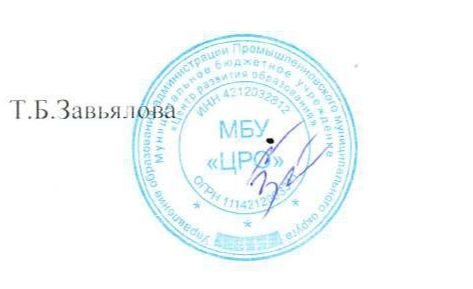 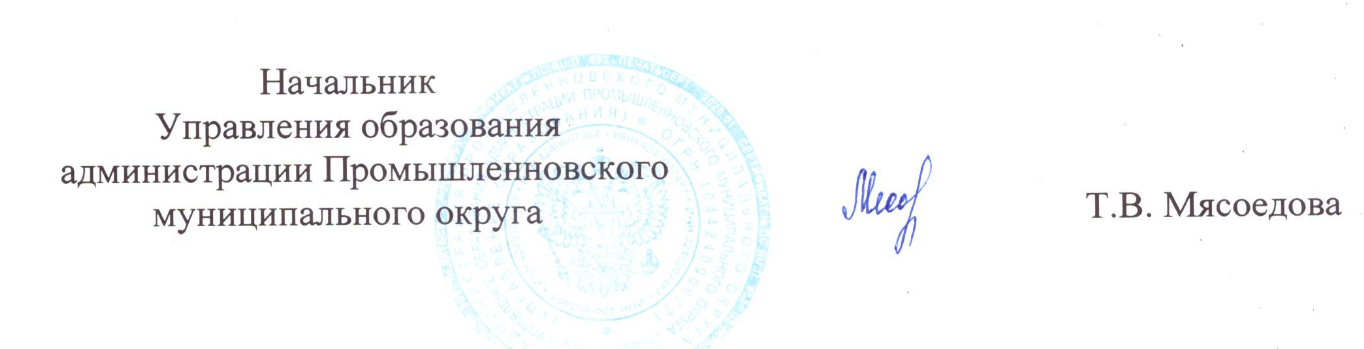 